Зарядка на каждый день(правой клавишей мыши щелкните на картинку, в появившемся меню выбрать пункт "открыть гиперссылку". Переходим к заданиям, выполняем)1. Понедельник (06.04.2020)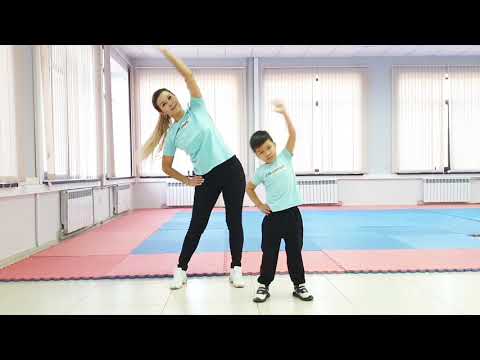 4. Четверг (09.04.2020)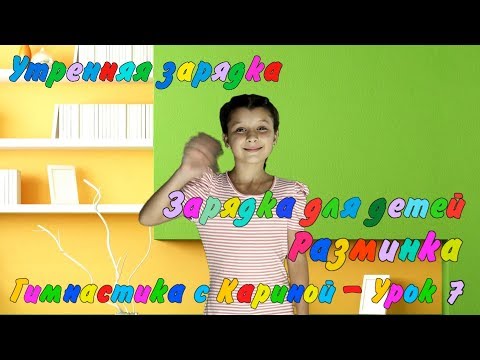 2. Вторник (07.04.2020)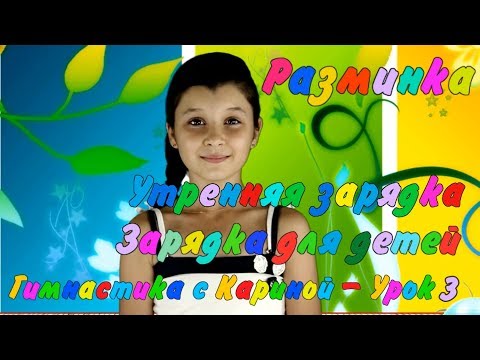 5 Пятница (10.04.2020)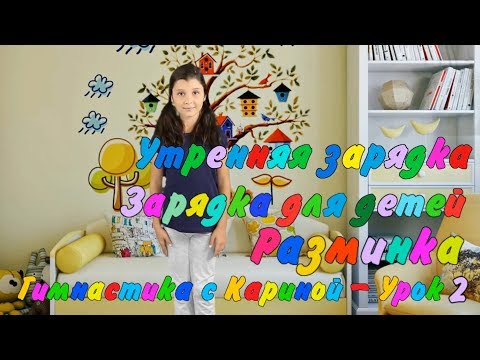 3. Среда (08.04.2020)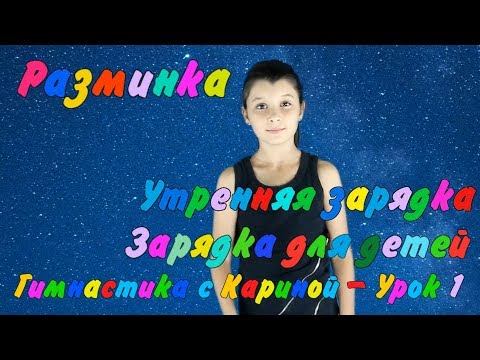 